Шановний читачу!Черкаська обласна бібліотека для юнацтва ім. Василя Симоненка започатковує нову серію посібників малої бібліографії, присвячену лауреатам Всеукраїнської літературної премії імені Тодося Осьмачки. Премію встановлено у 2012 році Черкаською обласною організацією Національної спілки письменників України, Смілянським міськ-районним благодійним фондом «Тодось Осьмачка» та підприємством «Булатецькі брати».Премія присуджується за високохудожні твори (поетичні збірки, ліро-епічні, драматичні та прозові твори), в яких на архетипному рівні зображено український національний характер, осмислено історичну долю України та її народу, втілено ідею національно-державної незалеж-ності.Лауреатами премії стали:2013 – Мирослав Дочинець за роман «Вічник. Сповідь на перевалі духу» – перший лауреат премії.2014 – Василь Трубай за книгу вибраних творів «Натюрморт з котами». 2015 – Василь Горбатюк за художньо-документальний роман «Слово і меч».2016 – Олекса Різників за повість «Маюнелла». 2017 – Сергій Пантюк за поетичну збірку «Так мовчав Заратустра».Лауреатом премії 2018 року став Василь Клічак за збірку поезій «Копана гора».Василь Йосипович Клічак народився 25 січня 1957 року в селі Рудники Снятинського району Івано-Франківської області. З золотою медаллю закінчив школу, а у 1978 році – філологічний факультет Київського державного університету ім. Тараса Шевченка.Працював редактором видавництва «Молодь», старшим науковим редактором видавництва «Веселка», завідувачем видавничого відділу ВУТ «Просвіта». З 1995 року — директор видавничого центру «Просвіта». Нині є доцентом кафедри видавничої справи та редагування інституту журналістики КНУ ім. Тараса Шевченка, а також членом Головної редакційної колегії Книги Пам’яті України. Василь Клічак – член Національної спілки письменників України та Національної спілки журналістів України, заслужений журналіст України, лауреат літературних премій імені Дмитра Нитченка, премії «Князь роси» імені Тараса Мельничука, імені Олекси Гірника, імені Марка Черемшини, імені Володимира Сосюри.Він є автором багатьох статей, інтерв'ю, рецензій у періодиці стосовно проблем сучасного українського книговидання, нинішнього стану духовності у суспільстві.У 1989 році побачила світ його перша поетична збірка «Дощовий годинник», у 2003-му – друга збірка «Пелена», а у 2015-му – третя – «Вздовж дарованих Божих днів». Остання книга ліричних поезій «Копана гора» вийшла друком у 2017 році.До пропонованого списку, що має рекомендаційний характер, включені книги Василя Клічака, матеріали про його творчість із фондів обласної бібліотеки для юнацтва ім. В. Симоненка та Інтернет-джерела.*  *  *Копана гора : лірика / Василь Клічак; [передм. Д. Дроздовського, післям. В. Герасим'юка]. – Київ : Просвіта, 2017. – 200 с.Вздовж дарованих Божих днів : лірика / Василь Клічак. – Київ : Просвіта, 2015. – 168 с.*  *  *Відчуття правдивої дороги : [поезії] / Василь Клічак // Літератур. Україна. – 2017. – 30 листоп. (№47). – С. 11.На рідній землі : [презентація нової ювілей. поет. зб. «Копана гора» / Василь Клічак // Слово Просвіти. – 2017. – 2-8 листоп. (№44). – С. 11.«За те, що геть не каліброве...» : [добірка віршів] / Василь Клічак // Слово Просвіти. – 2017. – 23 лют. – 1 берез. (№8). – С. 15.Не всі ще барви я побачив : [вірші] / Василь Клічак // Літератур. Україна. – 2017. – 26 січ. (№4); 27 лип. (№29). – С. 10.В осені динаміка своя : [вірші] / Василь Клічак // Літератур. Україна. – 2016. – 24 листоп. (№45). – С. 10.Іловайськ : [вірш] / Василь Клічак // Літератур. Україна. – 2016. – 1 верес. (№33). – С. 2.Шевченко у Нижньому Новгороді : [вірш] / Василь Клічак // Слово Просвіти. – 2016. – 28 лип. – 3 серп. (№30). – С. 13.«А він химерний, світ гірких ілюзій» : [вірші] / Василь Клічак // Літератур. Україна. – 2016. – 23 черв. (№24/25). – С. 10.Не повинно бути порожнечі : [поезії] / Василь Клічак // Літератур. Україна. – 2015. – 24 груд. (№49/50). – С. 11.Повернення барви : [добірка віршів] / Василь Клічак // Слово Просвіти. – 2015. – 1-7 жовт. (№39). – С. 6.Вздовж дарованих Божих днів : поезії / Василь Клічак // Літератур. Україна. – 2015. – 28 трав. (№22). – С. 10.«Ще не пригубили ми роси...» : [вірші] / Василь Клічак // Слово Просвіти. – 2014. – 7-13 серп. (№31). – С. 14.«...І звучать, і пахнуть ті слова, ніби грона молодих акацій...» : [вірші] / Василь Клічак // Літератур. Україна. – 2014. – 5 черв. (№23). – С. 7.Твої жадані письмена : [поезія] / Василь Клічак // Київ. – 2014. – №6. – С. 115-119.Канва часів : [поезії] / Василь Клічак // Буковин. журн. – 2014. – №4. – С. 39-49.Хліб і слово : [виступ на врученні Всеукр. премії ім. І. Огієнка] / Василь Клічак // Слово Просвіти. – 2013. – 25 квіт.-1 трав. (№17). – С. 15 : фото.Ритми : [вірші] / Василь Клічак // Слово Просвіти. – 2012. – 9-15 лют. (№6). – С. 11.[Поезії] / Василь Клічак // Рідний край. – 2004. – №1. – С. 4-10.*  *  *Визначено лауреатом Осьмаччиної премії-2018 Василя Клічака [Електронний ресурс] // Прочерк : сайт. – Електрон. текст. дані. – Режим доступу: http://procherk.info/news/7-cherkassy/62814-viznacheno-laureata-osmachchinoyi-premiyi-2018 (дата звернення: 26.05.2018). – Назва з екрана.Лауреатом премії імені Тодося Осьмачки визнано киянина Василя Клічака [Електронний ресурс] // Провінція : аналіт.-інформ. вид. : сайт. – Електрон. текст. дані. – Режим доступу:http://provincia.com.ua/novini/news_kultura/36184-laureatom-premyi-men-todosya-osmachki-viznano-kiyanina-vasilya-klchaka.html (дата звернення: 26.05.2018). – Назва з екрана.У селі Куцівка на Черкащині вшанували Тодося Осьмачку [Електронний ресурс] // Україна Молода : сайт. – Електрон. текст. дані. – Режим доступу: http://umoloda.kiev.ua/number/3312/2006/123264/ (дата звернення: 26.05.2018). – Назва з екрана.Автор-укладач  Марина ПипкаХудожнє оформлення   Ніна ІваницькаВидавець:Комунальний заклад,,Обласна бібліотека для юнацтваімені Василя Симоненка”Черкаської обласної ради18000 м. Черкаси, вул. Надпільна, 285E-mail: oub_symonenko@ukr.netwww.symonenkolib.ck.ua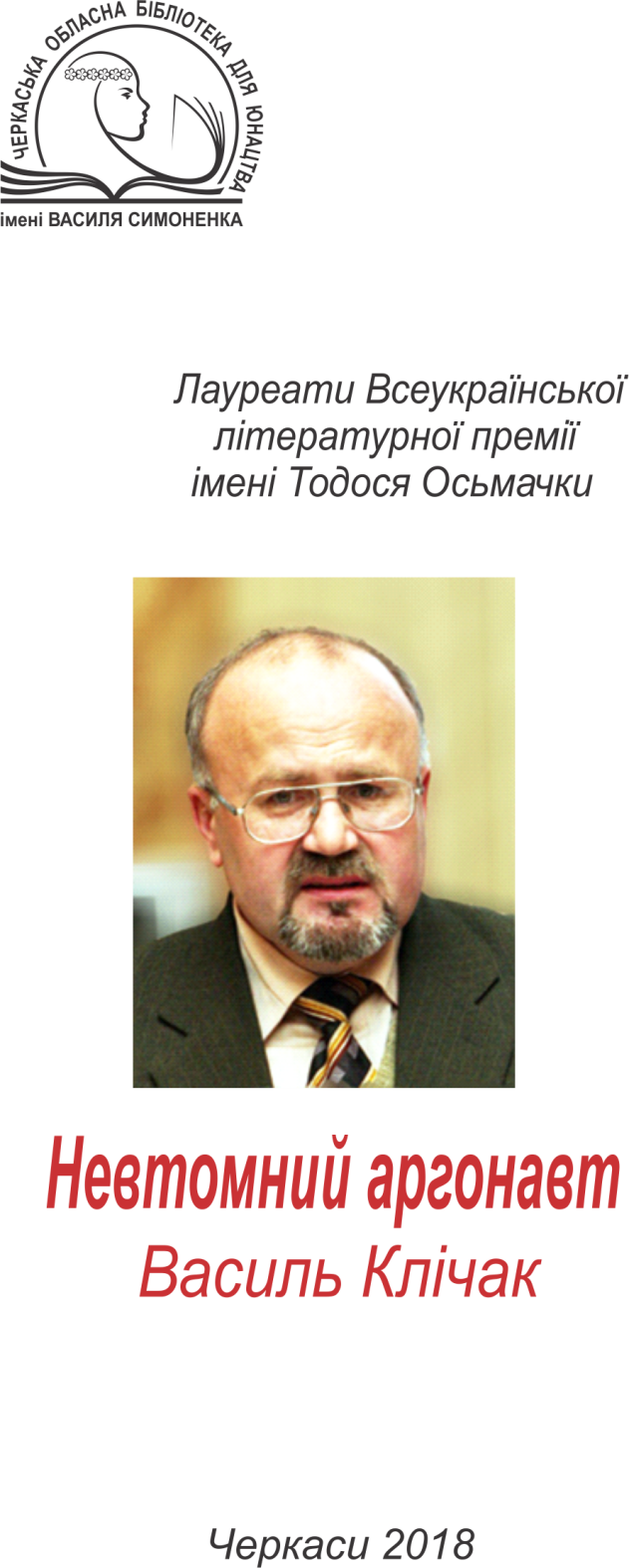 